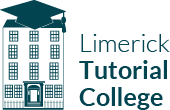 BUS APPLICATION FORM FOR EASTER REVISION COURSE Name:		______________________________Address:	____________________________________________________________________ 		____________________________________________________________________ Phone No:	______________________________ Bus will cost €40 Please indicate where you want to be collected & dropped offKilmallock	  7.45 am                 Charleville   8.00 am                      Croom    8.30 am                     (outside church)                            (outside church)		              (Garda Station) Newcastlewest  7.55 am                           Croagh  8.15 am             	  Rathkeale 8.10 am        (Courtenay Lodge Hotel)                            (At Bus Stop)	                              (outside church)Tipperary Town   8.00 am                          Oola    8.10 am                      Pallasgreen    8.20 am                 (Tipp Town Plaza)                                       (outside church)		(outside supermarket)Nenagh       8.00 am                            Birdhill    8.20 am               	Boher 8.30am (Banba Square)		             	         (Bus Stop)			(outside Hanleys) 	All buses will leave Limerick at 5.40 pm each evening sharpPlaces offered on a first come first serve basisAll applications must be returned by Wednesday 8th April 2020Please send form & €40 to The Administrator, Limerick Tutorial College, 12-14 The Crescent, Limerick or call the office on 061 315522